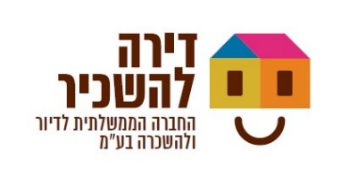 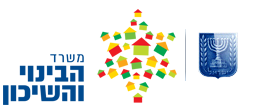 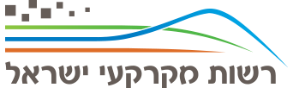 מכרז מקווןדחיית מועדיםהזמנה לקבלת הצעות במכרז פומבי לרכישת זכויות חכירה להקמת מתחם מגורים הכולל 298 יח"ד, מתוכן 208 יח"ד למטרת השכרה לטווח ארוך למשך 15 שנה, ולניהול ולהפעלה של פרויקט דירה להשכיר במתחם אבן עזרא, באשקלוןמכרז מספר ים/362/2022דירה להשכיר – החברה הממשלתית לדיור ולהשכרה בע"מ (להלן: "דירה להשכיר") ורשות מקרקעי ישראל (להלן: "הרשות") מודיעים בזאת על דחיית מועדים כמפורט להלן:המועד האחרון להגשת ההצעות הינו עד לתאריך 04/09/2023 בשעה 12:00 בצהריים בדיוק.